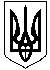 НОВОСАНЖАРСЬКА СЕЛИЩНА РАДАНОВОСАНЖАРСЬКОГО РАЙОНУ ПОЛТАВСЬКОЇ ОБЛАСТІВИКОНАВЧИЙ КОМІТЕТРІШЕННЯ12 травня 2020 р.                       смт. Нові Санжари                                  №51Про погодження інформаційних та технологічнихкарток відділу Центр надання адміністративних послуг виконавчого комітету Новосанжарськоїселищної радиВідповідно до Конституції України, Закону України «Про місцеве самоврядування в Україні», Закон України «Про адміністративні послуги», Закону України «Про державну реєстрацію прав на нерухоме майно та їх обтяжень», Закону України «Про державну реєстрацію фізичних, юридичних осіб, фізичних осіб – підприємців та громадських формувань», Закону України «Про Державний земельний кадастр», Закону України «Про землеустрій», Закону України «Про оцінку земель», Закону України «Про охорону культурної спадщини», Закону України «Про благоустрій», Закону України «Про регулювання містобудівної діяльності», Закону України «Про приватизацію державного житлового фонду», Закону України «Про житловий фонд соціального призначення», Закону України «Про відходи», Закону України «Про особисте селянське господарство»,  Закону України «Про рекламу», Закону України «Про забезпечення санітарного та епідемічного благополуччя населення», Закону України «Про оренду землі», Закону України «Про оцінку земель», Закону України «Про нотаріат», Закон України «Про свободу пересування та вільний вибір місця проживання в Україні», Закон України «Про державну соціальну допомогу малозабезпеченим сім’ям», Земельного Кодексу України, Цивільного Кодексу, Кодексу цивільного захисту України, Житлового Кодексу Української РСР, Наказу Міністерства доходів і зборів України від 17.01.2014 р. №32 «Про затвердження Порядку видачі довідки про наявність у фізичної особи земельних ділянок та її форми», Постанови Верховної Ради України від 26.06.1992р. №2503-XII «Про затвердження положень про паспорт громадянина України та про паспорт громадянина України для виїзду за кордон», виконавчий комітет Новосанжарської селищної радиВИРІШИВ:Погодити інформаційні та технологічні картки відділу Центр надання адміністративних послуг виконавчого комітету Новосанжарської селищної ради (додаються).Контроль за виконанням даного рішення покласти на заступника селищного голови з питань діяльності виконавчих органів ради Россоху В.О.Селищний голова                                                                                          І. О. Коба